        XI Международный фестиваль 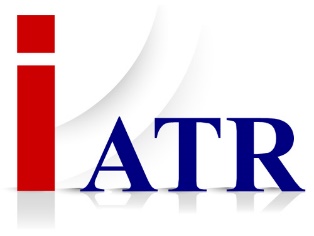 телерадиопрограмм и интернет-проектовоб инвалидах и для инвалидов                                 «ИНТЕГРАЦИЯ»     г. Москва, Декабрь 2021 г.    Согласие на публикацию конкурсных материаловСогласно Регламенту фестивального конкурса, представляя материалы для участия в фестивальном конкурсе, каждый автор и правообладатель даёт согласие на:• публикацию представленных телевизионных программ, фильмов, радиопрограмм и интернет-материалов или их фрагментов, а также любую другую информацию из анкеты-заявки на сайтах фестиваля, Международной академии телевидения и радио, других интернет-порталах и СМИ, освещающих фестиваль;•    использование материалов в интернет-трансляциях фестиваля;• показ работ на демонстрационном просмотре, прослушивании и презентации в период проведения мероприятия.С Регламентом фестиваля ознакомлен, правильность указанных                      в анкете-заявке сведений подтверждаю:Руководитель организации /          ______________           _______________Автор /                                                    (подпись)                   (расшифровка подписи) Правообладатель                                                                                                             М.П.                                                  « ____ »   ____________  2021 г.